Senior Infant Book list – Ms. Bulman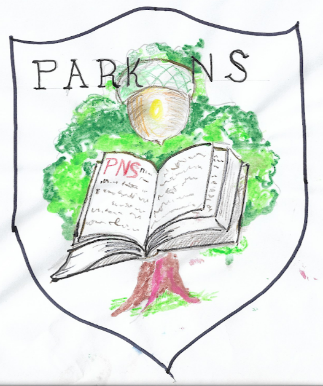 Park National School,Park, Youghal, Co. CorkTel: 024 97282email:parkschool.ias@eircom.netwww.parkns.iePrice (€)Tick if requiredWorkbooksSounds in Action – Senior Infants (Folens) 7.70All write now – Senior Infants (Folens) 5.75Phonics pupil book 2 (Jolly phonics) (Black & White version)2.95Grow in Love  Senior Infants – (Veritas)9.50Bua na Cainte B (Edco)9.95Planet Maths Senior Infants (Folens)12.10Copies2 x project copy 15A (40pg)60c each2 x B2 learn to write exercise book (40pg)60c each2 x Blank/Plain Day copy (40pg)60c each1 x Junior sum copy – 20mm squares60c2 x scrapbook (57986)2.50 each1 x A4 mesh storage wallet2.502 x A4 plastic document wallet1.00 eachStationery - all clearly labelledJunior grip triangular pencil x 3, twin hole sharpener, rubber3.50Twistables (price is for 12pk Crayola)4.502 x glue sticks4.75Total: _______________Total: _______________Total: _______________Child's name: _______________________________Child's name: _______________________________Child's name: _______________________________